Syntax: větné členy Cílem tohoto pracovního listu je procvičit si znalosti z větné skladby, tedy ze syntaxe. Větná stavba v češtině je poměrně složitá, porovnáme-li ji například se stavbou angličtiny. Tam je pořádek slov ve větě pravidelný (podmět – přísudek – předmět – ostatní větné členy), zatímco pro češtinu je typický tzv. volný slovosled, který umožňuje klást vedle sebe slova ve větším množství variant. Zkuste si sestavit následující větu několika různými způsoby, aby vždycky dávala smysl: Včera odpoledne jsme měli s kamarádkou domluvenou schůzku před jejím domem.   Znalosti větných členů a jejich vztahů ve větách a v souvětích  nám pomáhají chápat      smysl  a logickou výstavbu vět, orientovat se v textu, ale třeba také  při výuce cizích jazyků.Video odkaz(Hypertextový odkaz do textu vložíte tak, že napíšete název videa z ČT edu, označíte jej pomocí klávesové zkratky ctrl + K vložíte požadovaný odkaz na video)________________________________________________________Zadání úkolu, otázkyVÝCHOZÍ TEXT Velikáni ruské literatury bývali mistři fikce, JEJÍCHŽ účelem bylo vytvořit sytější obraz ruské společnosti, než nabízela realita. Jeden z prvních, kdo pochopil, že skutečnost je barvitější než fikce, byl Solženicyn, autor známého díla Souostroví Gulag, které popisuje osudy vězňů v ruských lágrech. Alexijevičová však jde mnohem dál. Jak sama říká, kdyby tvořila ve stejném století jako Dostojevskij, psala by fikci, jenže dnes „beletrie nedokáže popsat hrůzy, které lidé prožívají“.1 bod Které z následujících tvrzení o souvětí podtrženém ve výchozím textu je pravdivé? A) Souvětí obsahuje celkem pět vět, dvě z nich jsou hlavní. B) Souvětí obsahuje celkem čtyři věty, dvě z nich jsou hlavní. C) Souvětí obsahuje celkem pět vět, pouze jedna z nich je hlavní. D) Souvětí obsahuje celkem čtyři věty, pouze jedna z nich je hlavní.Co jsem se touto aktivitou naučil(a):……………………………………………………………………………………………………………………………………………………………………………………………………………………………………………………………………………………………………………………………………………………………………… Autor: Miloš Mlčoch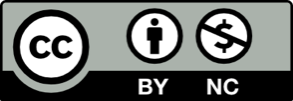 Toto dílo je licencováno pod licencí Creative Commons [CC BY-NC 4.0]. Licenční podmínky navštivte na adrese [https://creativecommons.org/choose/?lang=cs].